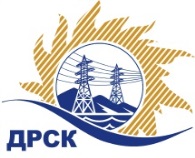 Акционерное Общество«Дальневосточная распределительная сетевая  компания»Протокол процедуры вскрытия поступивших конвертов с заявками / открытия доступа к заявкам участниковг. БлаговещенскСПОСОБ И ПРЕДМЕТ ЗАКУПКИ: Запрос предложений в электронной форме: «Мероприятия по строительству и реконструкции для технологического присоединения потребителей Благовещенского района (заявители: ООО «Мирастрой») к сетям 10-0,4 кВ» (лот 10927)НМЦ ЛОТА (в соответствии с Извещением о закупке): 14 913 314.14  руб. без учета НДС.ИНФОРМАЦИЯ О РЕЗУЛЬТАТАХ ВСКРЫТИЯ КОНВЕРТОВ:В адрес Организатора закупки поступило 4 (четыре) заявки.Вскрытие конвертов (открытие доступа к заявкам) было произведено автоматически средствами электронной торговой площадки Единой электронной торговой площадки на Интернет-сайте https://rushydro.roseltorg.ru в присутствии секретаря Закупочной комиссии.Дата и время начала процедуры вскрытия конвертов с заявками на участие в закупке: 08 часов 00 минут (время московское) 21.06.2019. Место проведения процедуры вскрытия конвертов с заявками на участие в закупке: Единая электронная торговая площадка по адресу: https://rushydro.roseltorg.ru».В конвертах обнаружены заявки следующих участников:Секретарь Закупочной комиссии 1 уровня АО «ДРСК»	Елисеева М.Г.исп. Игнатова Т.А. тел. 397307№ 489/УКС -В21.06.2019№п/пДата и время регистрации заявкиНаименование Участника, его адрес, ИНН и/или идентификационный номерЦена заявки, руб. без НДС 114.06.2019 03:47Общество с ограниченной ответственностью "ВостокЭнергоСоюз" 
ИНН/КПП 2801169250/280101001 
ОГРН 112280100130014 564 088,28214.06.2019 10:37Общество с ограниченной ответственностью "ЭК "Светотехника" 
ИНН/КПП 2801193968/280101001 
ОГРН 114280100216714 913 314,14314.06.2019 05:43Общество с ограниченной ответственностью "ЭНЕРГОСТРОЙ" 
ИНН/КПП 2801163836/280101001 
ОГРН 111280100619614 913 314,00420.06.2019 12:04ОБЩЕСТВО С ОГРАНИЧЕННОЙ ОТВЕТСТВЕННОСТЬЮ "СТЭК" 
ИНН/КПП 2722038800/272201001 
ОГРН 102270113054014 838 747,57